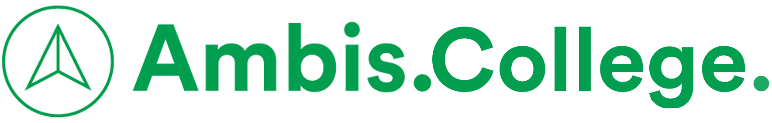 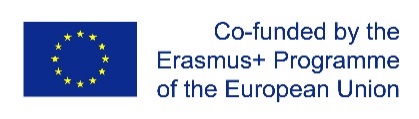 List of courses 2019/2020Autumn semesterSpring semesterPlease note that courses offered by Ambis College are subject to change.Name of the subjectECTSTourism6Financial Management of Companies6Strategic Management of Organizations6World Economy6Cyber Security6Proffesional English2Czech for foreigners2Name of the subjectECTSEuropean Union6Global Security Threats6Modern Marketing Approaches6Intercultural Management and Managerial Skills6Private International and Commercial Law6Proffesional English2Czech for foreigners2